National School Lunch WeekPress Release Template for SchoolsPlease Note: Schools should utilize this fillable press release to alert your community and local news outlets about special engaging activities and foods you are serving to students to celebrate National School Lunch Week.Anything below in yellow needs to be changed to be current and should be updated with the school’s information and images. Press Release begins below with your school’s logo: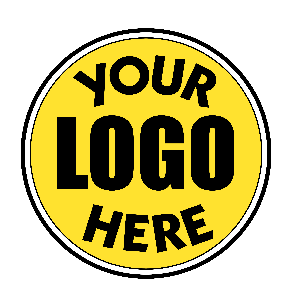 For Immediate Release:
 [SCHOOL DISTRICT/CHARTER SCHOOL] JOINS COMMISSIONER MILLER IN CELEBRATING 2022 SCHOOL LUNCH WEEKCity, State - {School District/Charter School} joins Texas Agriculture Commissioner Sid Miller in celebrating National School Lunch Week Oct. 10-14, using the Texas Department of Agriculture (TDA) theme “Get Your Day into Gear with a Healthy School Lunch.” All week {School District/Charter School} will serve fun and healthy lunches that include all the nutrition students need to learn, grow, and thrive. “When students have a voice in school nutrition, they can lead the way to healthier lifestyles for all Texans,” Commissioner Miller said. “Every year, National School Lunch Week brings excitement to the cafeteria with new foods and special activities. This week, we’re celebrating ‘Get Your Day into Gear with a Healthy School Lunch’ and encouraging students to see how good nutrition can make a difference for a school day and for a lifetime.”{School District/Charter School} encourages every student to enjoy a nutritious school lunch every day this week. {School District/Charter School} will serve {list menu items} for lunch this week. Planned activities include: {planned activities}. {School District/Charter School} parents can tell their children about the National School Lunch Week events and encourage them to eat a school lunch. More information on the {School District/Charter School}’s menu and serving times can be found at their website here: {Food Service Website} or by contacting your child’s school. “{insert quote},” said  . This institution is an equal opportunity provider.###Media Contact: 
